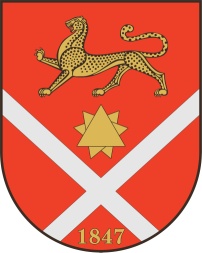 Республика Северная Осетия – АланияроектПравобережный районБесланское городское поселениеСобрание представителей Бесланского городского поселенияРешение № 1от 26 декабря 2023 г.                                            	                        г. БесланВ соответствии с Бюджетным кодексом РФ, Федеральным законом от 06.10.2003 N131-ФЗ «Об общих принципах организации местного самоуправления в Российской Федерации», Уставом Бесланского городского поселения Правобережного района Республики Северная Осетия-Алания, принимая во внимания итоги публичных слушаний от 18 декабря 2023 г., Собрание представителей Бесланского городского поселения РЕШАЕТ:1. Утвердить отчет об исполнении бюджета Бесланского городского поселения за 2022 год (прилагается):- по доходам в сумме 93793933,67 (девяносто три миллиона семьсот девяносто три тысячи девятьсот тридцать три) рубля (шестьдесят семь) копеек; 	- по расходам в сумме 92547515,89 (девяносто два миллиона пятьсот сорок семь тысяч пятьсот пятнадцать) рублей (восемьдесят девять) копеек.2. Опубликовать настоящее Решение в газете «Жизнь Правобережья».3. Настоящее Решение вступает в силу с момента его подписания.Глава муниципального образованияБесланского городского поселения                                             В. Б.  Татаров«Об утверждении отчета об исполнении бюджета Бесланского городского поселения за 2022 г.»